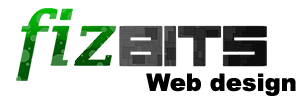 DESIGNBRIEFCompany name - Thank you for the opportunity presented. The aim of this document is to help us understand the scope and goals of your project. Please fill it out in as much detail as possible and send to the email address below or upload it on our website. Email - info@fizbitswebdesign.com.auWeb - www.fizbitswebdesign.com.au 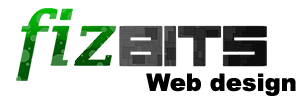 General InformationWhat is your company name and have you chosen a desired domain name (URL) for your website?enter info herePlease use this space to tell us about your business. What products and / or services do you offer?enter info hereWhat is your Unique Selling Proposition (USP) or your point of difference that differentiates you from your competitors? Why do your customers use your products and / or services (cost, value, service etc)?enter info hereHave you researched you competition? Who are they? (please list names and websites)
enter info hereWhat websites do you like the look of? 
(this maybe because they’re visually appealing or for their functionality)
enter info hereWhat date would you like to launch your website?
enter info hereDo you have a budget in mind for your website? (ie. 1k-2k, 2k-5k, 5k-10k, 10k +)
enter info hereYour Aims and GoalsWhat is your vision for this project and how do you see this project once it is complete? 
enter info hereWhat is the main goal of this website? Is there more than 1 main goal? 
enter info hereWhy is that the main goal of your website? Put information for all of your goals for the website here.
enter info hereYour Ideal Customer (Audience/Desired Action)Describe a typical user of your website?
enter info hereWhat is the primary action the visitor should take once they’re on your website?
enter info hereWhat is the main problem you would like to solve with the new website? How will you measure this?
enter info hereCurrent Website On your current website, what specific areas do you believe are successful and achieve the desired result? 
enter info hereOn your current website, what specific areas do you believe are not achieving the desired result?
enter info hereWhat are your thoughts on the look and functionality of the current website?
enter info hereWhy are you redesigning your website? (Out of date, different audience, change in message)
enter info hereWebsite ContentDo you have a logo?  If so please attach.
enter info hereDo you have a preferred domain name to be used?
enter info hereDo you want to update content yourselves? (CMS content management system)
enter info hereDo you have all your content ready? (when will this be supplied?)
enter info hereDo you need your copy written?
enter info hereWill you be supplying images for the website content? (how many?)
enter info hereAre you selling products online?
enter info hereHow many products & categories do you anticipate having on your website? 
enter info hereDo you want to website to be populated by us with all content including products?
enter info hereDo you want the new website to be optimised for search engines?
enter info hereDo you want to capture customer details for future marketing? 
enter info hereDo you have a social media strategy?
enter info hereWhat social media platforms do you use now and would like to use?
enter info here